Year 4 Home Learning Pack                                   Never stop learning!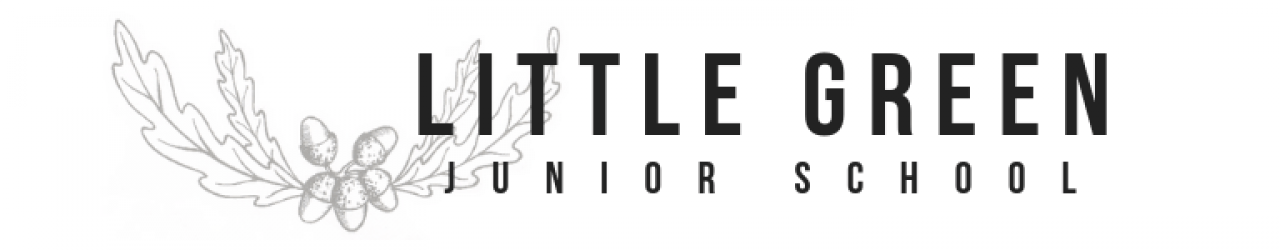 Year 4 Home Learning Pack                                   Never stop learning!Year 4 Home Learning Pack                                   Never stop learning!Maths Home Learning:In Maths, please keep practicing times tables on the websites we have suggested. Maths Home Learning:In Maths, please keep practicing times tables on the websites we have suggested.Area and Perimeter We are revisiting perimeter and introducing area.Please visit White Rose Maths Home Learning to access the teaching videos. (Summer Week 4)After completing each lesson there is a worksheet for you to try, an answer sheet is also included so you can mark your work straight away.https://whiterosemaths.com/homelearning/year-4/Lesson 1: Multiplying and Dividing problem solvingLesson 2: Perimeter of rectanglesLesson 3: Perimeter of rectilinear shapesLesson 4: AreaGuided ReadingAll About Palm OilContinuing with our rainforest theme there is a text about Palm Oil and deforestation.Select which level you would like to complete. There are also answers for you to self-mark your work.Steve Backshall visits Borneo in Deadly 60 on CBBC he talks about Palm Oil. If you would like to watch the video the link is included. Check with an adult before watching.https://www.bbc.co.uk/iplayer/episode/m000gx3q/deadly-60-series-4-7-borneoFoundation SubjectsMusicTen Pieces at Home.https://www.bbc.co.uk/teach/ten-pieces/ten-pieces-at-home/zjy3382Illustration inspired by Stravinsky's 'The Firebird'Please upload your work to Google Classroom, if this isn’t possible email your work to the class email.ArtPlease choose one of the tasks on the sheetEnglish Home Learning:This week, we are continuing with our  ‘Persuasion topic’ and you are going to ‘write a persuasive speech’ to the owner of the logging company responsible for the deforestation of the rain forest. There is a PowerPoint to help you and differentiated assignment sheets.  This assignment will need to be uploaded into Google classroom for marking.Spellings:Spellings this week are words which end in the suffix  ‘ly’  -  Google classroom contains the group spellings, the test and dictation sheet, should you wish to use them. A copy of the group spellings can also be found below.Online learning lessons (optional)Online learning lessons (optional)BBC Bitesize - Lots of videos and learning opportunities for all subjects. ●OakAcademy Classroom Secrets Learning Packs - Reading, writing and maths activities for different ages. Times Table Rockstars and Numbots. Your child can access both of these programmes with their school logins. On Times Table Rockstars, children should aim to play Soundcheck for 20 minutes dailyGroup 1Group 2Group 2Suffix ly added on to root words. Root word ends in y; change y to i then add ly. Root word ends le; change to ly Root word end ic, add ally) weekly monthly actually usually finally daily Practise your spellings for 5 minutes 5 x each week.  Please continue to fill in your spelling book as normal.  Please can you get a parent or carer to test you on these words each Thursday and record your score.Suffix ly added on to root words. Root word ends in y; change y to i then add ly. Root word ends le; change to ly Root word end ic, add ally) weekly monthly actually usually finally daily angrily basically occasionally Exception – words just need to learn 14. duly 15. truly 16. wholly Practise your spellings for 5 minutes 5 x each week.  Please continue to fill in your spelling book as normal.  Please can you get a parent or carer to test you on these words each Thursday and record your score.Suffix ly added on to root words. Root word ends in y; change y to i then add ly. Root word ends le; change to ly Root word end ic, add ally) actually usually finally  angrily basicallygenerally simply basically accidentally occasionally Exception – words just need to learn 14. duly 15. truly 16. wholly Practise your spellings for 5 minutes 5 x each week.  Please continue to fill in your spelling book as normal.  Please can you get a parent or carer to test you on these words each Thursday and record your score.